Objednávka č. OBJ/0509/2021/KŘHSObjednáváme u Vás podle platných zákonných směrnic o odběru, dodávce zboží a službách, tyto dodávky:Plnění, které je předmětem této objednávky, bude používáno pro výkon veřejnoprávní činnosti.Dodavatel prohlašuje, že: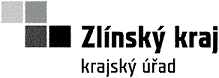 Odběratel:Zlínský krajKancelář ředitele-HSTř. Tomáše Bati 21761 90 ZlínIČO: 70891320, DIČ: CZ70891320Bankovní účet odběratele:2786182/0800Dodavatel:HONA INVESTMENT, s.r.o.Slavkov pod Hostýnem 19576861 Slavkov pod HostýnemIČO: 27704386, DIČ: CZ27704386Bankovní účet dodavatele:4200142060/6800Předpokládaná cena včetně DPH:168 660,00 KčKancelářská křesla pro zaměstnance Zlínského kraje 
- 15 ks kancelářské křeslo GLORIA NET (cena za 1 ks/5.844,- včetně DPH) 
- 15 ks kancelářské křeslo GLORIA V  (cena za 1 ks/5.400,- Kč včetně DPH)Kancelářská křesla pro zaměstnance Zlínského kraje 
- 15 ks kancelářské křeslo GLORIA NET (cena za 1 ks/5.844,- včetně DPH) 
- 15 ks kancelářské křeslo GLORIA V  (cena za 1 ks/5.400,- Kč včetně DPH)Kancelářská křesla pro zaměstnance Zlínského kraje 
- 15 ks kancelářské křeslo GLORIA NET (cena za 1 ks/5.844,- včetně DPH) 
- 15 ks kancelářské křeslo GLORIA V  (cena za 1 ks/5.400,- Kč včetně DPH)Dodání do: 31.05.2021Dodání do: 31.05.2021Dodání do: 31.05.2021Dodání do: 31.05.2021Na daňovém dokladu (faktuře) uvádějte vždy následující:Na daňovém dokladu (faktuře) uvádějte vždy následující:Na daňovém dokladu (faktuře) uvádějte vždy následující:Na daňovém dokladu (faktuře) uvádějte vždy následující:• číslo této objednávky• číslo této objednávky• číslo této objednávky• číslo této objednávky• splatnost• splatnost21 dnůod data vystavení daňového dokladu (faktury)• naši objednávku, prosím, potvrďte razítkem, podpisem a přiložte k daňovému dokladu (faktuře)• naši objednávku, prosím, potvrďte razítkem, podpisem a přiložte k daňovému dokladu (faktuře)• naši objednávku, prosím, potvrďte razítkem, podpisem a přiložte k daňovému dokladu (faktuře)• naši objednávku, prosím, potvrďte razítkem, podpisem a přiložte k daňovému dokladu (faktuře)Daňové doklady (faktury), u kterých nebudou splněny shora popsané požadavky, budou dodavateli vráceny.Daňové doklady (faktury), u kterých nebudou splněny shora popsané požadavky, budou dodavateli vráceny.Daňové doklady (faktury), u kterých nebudou splněny shora popsané požadavky, budou dodavateli vráceny.Daňové doklady (faktury), u kterých nebudou splněny shora popsané požadavky, budou dodavateli vráceny.Místo, datum:Zlín, 15.04.2021Vystavil:Kovaříková Zuzana Bc.Razítko a podpis odběratele: …………………………………………•nemá v úmyslu nezaplatit daň z přidané hodnoty u zdanitelného plnění podle této smlouvy (dále jen „daň“),•mu nejsou známy skutečnosti, nasvědčující tomu, že se dostane do postavení, kdy nemůže daň zaplatit a ani se ke dni podpisu této smlouvy v takovém postavení nenachází,•nezkrátí daň nebo nevyláká daňovou výhodu,•úplata za plnění dle smlouvy není odchylná od obvyklé ceny,•úplata za plnění dle smlouvy nebude poskytnuta zcela nebo zčásti bezhotovostním převodem na účet vedený poskytovatelem platebních služeb mimo tuzemsko,•nebude nespolehlivým plátcem,•bude mít u správce daně registrován bankovní účet používaný pro ekonomickou činnost,•souhlasí s tím, že pokud ke dni uskutečnění zdanitelného plnění nebo k okamžiku poskytnutí úplaty na plnění, bude o zhotoviteli/prodávajícím zveřejněna správcem daně skutečnost, že dodavatel/zhotovitel je nespolehlivým plátcem, uhradí Zlínský kraj daň z přidané hodnoty z přijatého zdanitelného plnění příslušnému správci daně,•souhlasí s tím, že pokud ke dni uskutečnění zdanitelného plnění nebo k okamžiku poskytnutí úplaty na plnění bude zjištěna nesrovnalost v registraci bankovního účtu dodavatele/zhotovitele určeného pro ekonomickou činnost správcem daně, uhradí Zlínský kraj daň z přidané hodnoty z přijatého zdanitelného plnění příslušnému správci daně.V …………………………………., dne ……………………Razítko a podpis dodavatele: …………………………………………